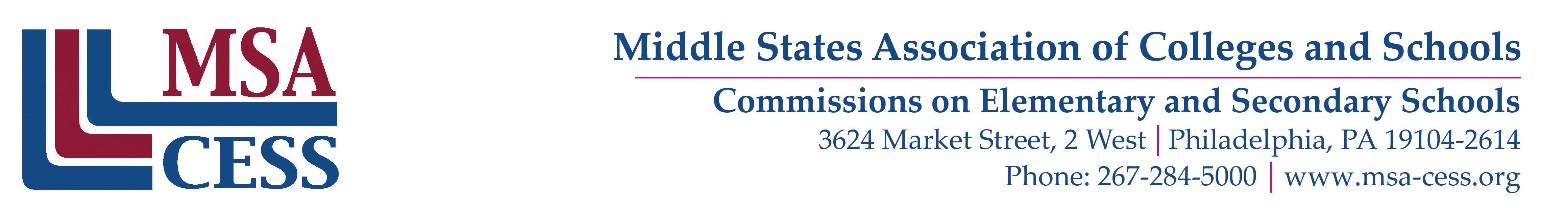 MSA REPRESENTATIVE VISITOR STANDARDS REPORTNAME OF SCHOOL: COOPERATING ACCREDITATION AGENCY: VISIT DATES:MSA REPRESENTATIVE: Please complete the report indicating your assessment of the school’s adherence to each of the 12 MSA Standards.  In order for our Staff, AdvisoryCommittee, and Commissions to make a valid assessment, we ask you to make comments for each Standard and include positive feedback as well as recommendations. Please reference your training materials for full definitions, but below are definitions for any corrective actions the visiting team/Cooperative Agency may be asking the school to complete:Recommendation – Any area in which the visiting team has made suggestions for improving an area in the school or its operations Monitoring Issue – Any corrective action that is required but the school has already began or has included in the Continuous School Improvement Plan.Stipulation – Any corrective action that is a glaring omission in the school’s operations or in the meeting of the Standard/Indicators and is NOT found in the Continuous School Improvement Plan.Should you feel that the school does not meet a Standard, please provide a reason and reference the Standard Indicator(s).If you should have any questions or concerns, please reach out to the Cooperative Agency Liaison – Daniel Rufo at drufo@msa-cess.orgOnce you have completed the report please submit it to reports@msa-cess.org MISSION STANDARD FOR ACCREDITATIONObservations, Comments, Recommendations, Monitoring Issues, OR Stipulations:GOVERNANCE AND LEADERSHIP STANDARD FOR ACCREDITATIONObservations, Comments, Recommendations, Monitoring Issues, OR Stipulations:SCHOOL IMPROVEMENT PLANNING STANDARD FOR ACCREDITATIONObservations, Comments, Recommendations, Monitoring Issues, OR Stipulations:FINANCES STANDARD FOR ACCREDITATIONObservations, Comments, Recommendations, Monitoring Issues, OR Stipulations:FACILITIES STANDARD FOR ACCREDITATIONObservations, Comments, Recommendations, Monitoring Issues, OR Stipulations:SCHOOL ORGANIZATION AND STAFF STANDARD FOR ACCREDITATIONObservations, Comments, Recommendations, Monitoring Issues, OR Stipulations:HEALTH AND SAFETY STANDARD FOR ACCREDITATIONObservations, Comments, Recommendations, Monitoring Issues, OR Stipulations:EDUCATIONAL PROGRAM STANDARD FOR ACCREDITATIONObservations, Comments, Recommendations, Monitoring Issues, OR Stipulations:ASSESSMENT AND EVIDENCE OF STUDENT LEARNING STANDARD FOR ACCREDITATIONObservations, Comments, Recommendations, Monitoring Issues, OR Stipulations:STUDENT SERVICES STANDARD FOR ACCREDITATIONObservations, Comments, Recommendations:STUDENT LIFE AND STUDENT ACTIVITIES STANDARD FOR ACCREDITATIONObservations, Comments, Recommendations:INFORMATION RESOURCES STANDARD FOR ACCREDITATIONObservations, Comments, Recommendations:Do you feel the school's compliance with the requirements of the cooperative's protocol serve as an equivalency for MSA requirements for accreditation?If not what additional information should the school be required to submit?Overall Comments: SIGNATURE OF MSA REPRESENTATIVE                           DATEThank you for your service to Middle States Association Commissions on Elementary and Secondary Schools and their partner associations.The MSA Representative’s  assessment is that the school meets the StandardThe MSA Representative’s assessment is that the school does not meet the Standard for the reason(s) stated below. REASON:The MSA Representative’s  assessment is that the school meets the StandardThe MSA Representative’s assessment is that the school does not meet the Standard for the reason(s) stated below. REASON:The MSA Representative’s  assessment is that the school meets the StandardThe MSA Representative’s assessment is that the school does not meet the Standard for the reason(s) stated below. REASON:The MSA Representative’s  assessment is that the school meets the StandardThe MSA Representative’s assessment is that the school does not meet the Standard for the reason(s) stated below. REASON:The MSA Representative’s  assessment is that the school meets the StandardThe MSA Representative’s assessment is that the school does not meet the Standard for the reason(s) stated below. REASON:The MSA Representative’s  assessment is that the school meets the StandardThe MSA Representative’s assessment is that the school does not meet the Standard for the reason(s) stated below. REASON:The MSA Representative’s  assessment is that the school meets the StandardThe MSA Representative’s assessment is that the school does not meet the Standard for the reason(s) stated below. REASON:The MSA Representative’s  assessment is that the school meets the StandardThe MSA Representative’s assessment is that the school does not meet the Standard for the reason(s) stated below. REASON:The MSA Representative’s  assessment is that the school meets the StandardThe MSA Representative’s assessment is that the school does not meet the Standard for the reason(s) stated below. REASON:The MSA Representative’s  assessment is that the school meets the StandardThe MSA Representative’s assessment is that the school does not meet the Standard for the reason(s) stated below. [Note: A determination that the school does not meet the Standard requires that the accreditation recommendation is Probationary Accreditation.] REASON:The MSA Representative’s  assessment is that the school meets the StandardThe MSA Representative’s assessment is that the school does not meet the Standard for the reason(s) stated below. [Note: A determination that the school does not meet the Standard requires that the accreditation recommendation is Probationary Accreditation.] REASON:The MSA Representative’s  assessment is that the school meets the StandardThe MSA Representative’s assessment is that the school does not meet the Standard for the reason(s) stated below. [Note: A determination that the school does not meet the Standard requires that the accreditation recommendation is Probationary Accreditation.] REASON: